Potvrzení o zařazení do rámcové pojistné smlouvy č. 1020080645 u Generali Česká pojišťovna a.s.  Potvrzení o zařazení do rámcové pojistné smlouvy č. 4285178757 u Generali Česká pojišťovna a.s. Toto potvrzení NENAHRAZUJE Mezinárodní automobilovou pojišťovací kartu (zelená karta) Na základě tohoto potvrzení bude předmět financování pojištěn v rámci výše uvedené rámcové pojistné smlouvy či smluv, a to v rozsahu a za podmínek uvedených výše v tomto potvrzení. Sjednané pojištění předmětu financování se dále bude řídit pojistnými podmínkami pojistitele pro příslušné pojištění, ostatními doložkami a ujednáními pojistitele ohledně příslušného pojištění a zvláštními ujednáními příslušné rámcové pojistné smlouvy či smluv danými pro příslušný rozsah krytí pojištění (které mají přednost před pojistnými podmínkami a jinými ujednáními), jejichž výčet je uveden výše (viz kolonka Pojištěná rizika) a se kterými se lze kdykoli seznámit na webových stránkách http://pojisteni.sgef.cz nebo na jakékoli pobočce společnosti SG Equipment Finance Czech Republic s.r.o.. Informační dokument o pojistném produktu - IPID - je Vám k dispozici v elektronické formě na webu https://pojisteni.sgef.cz v sekci "Informace o pojištění". V případě Vašeho zájmu informace zašleme tištěnou formou. SGEF upozorňuje příjemce financování (zájemce o pojištění), že u pojištění v rámci flotilové pojistné smlouvy uzavřené mezi SGEF a pojistitelem se jedná o nabízení možnosti stát se pojištěným dle § 4 zákona č. 170/2018 Sb., o distribuci pojištění a zajištění. Příjemce financování se v důsledku toho nestává pojistníkem. V důsledku toho příjemce financování zejména není oprávněn sám měnit rozsah a podmínky pojištění a pojištění ukončovat. SGEF dále informuje příjemce financování, že pojištění v rámci flotilové pojistné smlouvy se děje pouze v souvislosti s financováním poskytnutým ze strany SGEF. 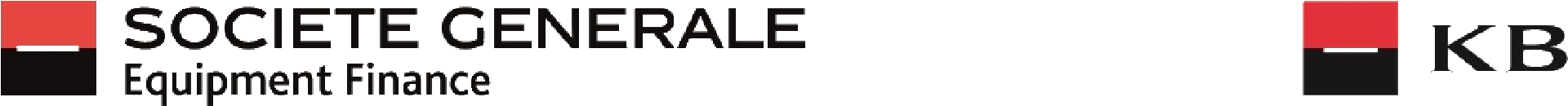 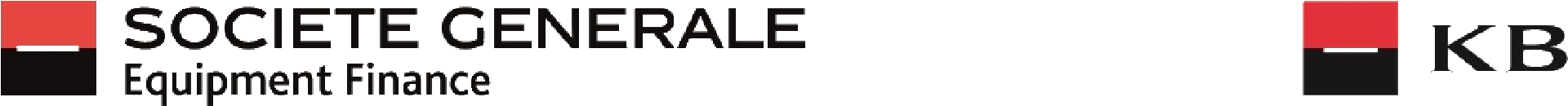 Příjemce financování podpisem tohoto potvrzení prohlašuje, že se seznámil se všemi pojistnými podmínkami, zvláštními ujednáními a ostatními doložkami a ujednáními výše uvedené rámcové pojistné smlouvy či smluv, které se vztahují k příslušnému pojištění předmětu financování, rozumí jim a že souhlasí se zařazením předmětu financování za v nich uvedených podmínek do příslušné rámcové smlouvy či smluv. Příjemce financování jako pojištěný ve smyslu ust. § 2762 odst. 3 zákona č. 89/2012 Sb., občanský zákoník, v platném znění, výslovně souhlasí s pojištěním specifikovaným v tomto potvrzení.  Poskytovatel financování uděluje podpisem tohoto potvrzení shora uvedenému příjemci financování plnou moc k jednání se shora uvedenou pojišťovnou / uvedenými pojišťovnami ve věcech pojistných událostí, vyjma však převzetí pojistného plnění. Příjemce financování svým podpisem bere na vědomí a souhlasí, že případné pojistné plnění (s výjimkou plnění z pojištění odpovědnosti) poukáže pojišťovna společnosti SG Equipment Finance Czech Republic s.r.o. bez DPH, pokud tato nedá souhlas k plnění na účet příjemce financování. Příjemce financování svým podpisem tuto plnou moc přijímá. Je-li příjemce financování fyzickou osobou, podpisem tohoto potvrzení uděluje souhlas s tím, aby jeho osobní údaje (jméno/obchodní firma, sídlo podnikání, IČO) byly zpracovány shora uvedenou pojišťovnou / uvedenými pojišťovnami a pojišťovacími zprostředkovateli společností RENOMIA, a.s., IČO 48391301 a společností OK GROUP a.s., IČO 25561804  v souladu s nařízením Evropského parlamentu a Rady (EU) č. 2016/679 Všeobecné nařízení o ochraně osobních údajů („GDPR“) a zákonem č. 110/2019 Sb., o zpracování osobních údajů, ve znění pozdějších předpisů, za účelem sjednání pojištění předmětu financování. Tento souhlas se udílí na dobu trvání závazku z výše uvedené smlouvy ohledně financování předmětu financování a je možno jej kdykoliv písemně odvolat. Je-li toto potvrzení podepisováno společností SG Equipment Finance Czech Republic s.r.o. (dále jen „SGEF“) elektronicky, nabývá platnosti nejdříve podpisem druhé z osob, které ji podepisují za SGEF. Praha, dne ..................... 	Bílovec, dne ..................... BÖHMOVÁ Michaela 	 …………………………………………………………….. 	…………………………………………………………….. SG Equipment Finance Czech Republic s.r.o. 	SLUMBI spol. s r.o. V případě elektronického podepisování mohou být podpisy namísto ve shora uvedeném místě určeném pro podpis připojeny v podpisovém archu, jenž je v takovém případě nedílnou součástí tohoto dokumentu. Poskytovatel financování: Poskytovatel financování: Příjemce financování: Smlouva: 17020594/23 SG Equipment Finance Czech Republic s.r.o. SG Equipment Finance Czech Republic s.r.o. SLUMBI spol. s r.o.  SLUMBI spol. s r.o.  Zápis v OR: Městský soud v Praze, C 43038 Zápis v OR: Městský soud v Praze, C 43038 Zápis v OR: Krajský soud v Ostravě, C 8967 Zápis v OR: Krajský soud v Ostravě, C 8967 náměstí Junkových 2772/1  náměstí Junkových 2772/1  Opavská 828/61 Opavská 828/61 155 00   Praha 5 155 00   Praha 5 743 01   Bílovec 743 01   Bílovec IČ: 61061344 DIČ: CZ61061344 IČ: 64613771 DIČ: CZ64613771 Předmět financování (Značka, typ, modelové označení): Výrobní číslo: Malotraktor Stage V včetně příslušenství Výrobce: Stage Přeprava nebezpečných nákladů: ne dle přejímacího protokolu dodavatele Malotraktor Stage V včetně příslušenství Výrobce: Stage Přeprava nebezpečných nákladů: ne Rok výroby: 2023 Druh pojištění: ŠKODNÍ POJIŠTĚNÍ Začátek pojištění: Začátek pojištění: Spoluúčast:  Typ B Strojní pojištění viz datum poskytnutí úvěru viz datum poskytnutí úvěru 0,00 % min. 10 000,00 CZK Připojištění: Nesjednáno Připojištění: Nesjednáno Připojištění: Nesjednáno Pojištěná rizika: dle VPP T 2005/01, ZPP S 2005/01, DPP 312 a DPP KV 5 Pojištěná rizika: dle VPP T 2005/01, ZPP S 2005/01, DPP 312 a DPP KV 5 Pojištěná rizika: dle VPP T 2005/01, ZPP S 2005/01, DPP 312 a DPP KV 5 Doplňková pojištění: Nesjednáno Doplňková pojištění: Nesjednáno Předběžná pojistná částka předmětu financování: (vždy bez DPH) Předběžná pojistná částka předmětu financování: (vždy bez DPH) Předběžná pojistná částka předmětu financování: (vždy bez DPH) 	678 250,00 CZK 	Nová cena Roční pojistná sazba: 	0,8500 % p.a. 	Roční pojistné: Roční pojistná sazba: 	0,8500 % p.a. 	Roční pojistné: Roční pojistná sazba: 	0,8500 % p.a. 	Roční pojistné: 	5 765,13 CZK 	 Územní platnost/Stanoviště předmětu: ČR Územní platnost/Stanoviště předmětu: ČR Územní platnost/Stanoviště předmětu: ČR Druh pojištění: POVINNÉ POJIŠTĚNÍ Začátek pojištění: Limit pojistného plnění:  Pojištění odpovědnosti za škodu způsobenou provozem motorového vozidla  viz Mezinárodní automobilová pojišťovací karta (zelená karta) 100 mil. CZK / 100 mil. CZK (věcná škoda / škoda na zdraví) Typ platby: Doplňková pojištění: měsíční splátky smlouvy Nesjednáno Pojištěná rizika: VPPPMV-L-12/2019  podle rozsahu sjednaných doplňkových pojištění Pojištěná rizika: VPPPMV-L-12/2019  podle rozsahu sjednaných doplňkových pojištění 